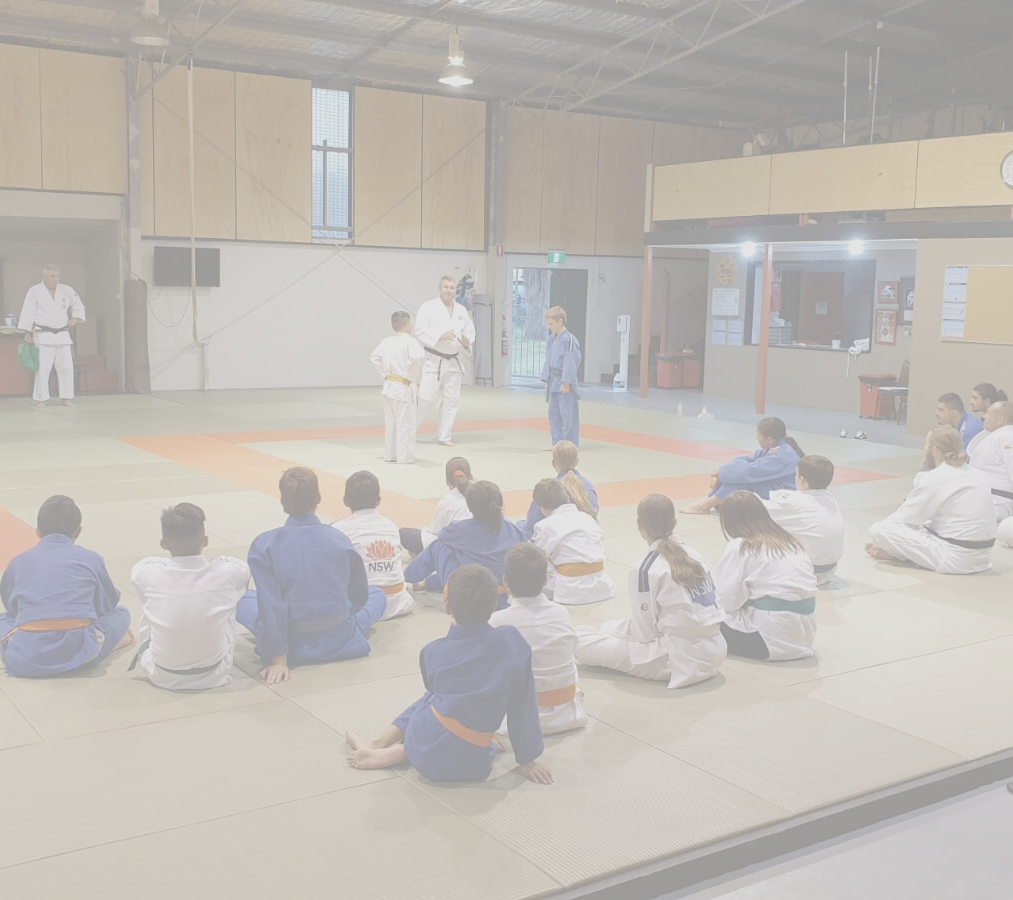 2 0 2 X/202XANNUAL REPORTENTER CLUB NAME HERETABLE OF CONTENTSCLUB INFORMATIONClub HistoryEnter club history information here. Information can include:When was the Club formed?Key historical moments or changes to the ClubListing of Life membersClub Mission & Values Include information from club’s strategic plan.Office Bearers & Club CommitteeList your Office Bearers and Committee Members, their position and length of tenure.Club Sponsors Sponsorship lists should include the sponsors contact information and logo.It is recommended to be arranged in order of the size of their contribution to the club.pRESIDENT’S REPORTOverview of the Year Include information on successes, achievements, and challenges of the year.Briefly describe club missions and goals and progress made towards them during the year. Club MembershipClub membership is made up of the following categories:The following table provides membership information in each of the membership categories.*Add any additional membership information that the club feels is necessary e.g. increase in diversity, new membership groups, growth percentages, membership demographics Governance Include information like:Constitution amendments Policy updates, changes etc Changes to board/committeesCommittee meeting successClub Activities Include information like:Activities of interest held and attended by clubsAnnual dinners and presentationsInteresting information about specific membersTournaments hosted or attendedMarketing and PromotionInclude information like:Marketing campaigns actions and resultsSocial media activity and results Initiatives/activities hosted to attract new members Relationship activities with local schools, unis, clubs, community groupsSponsorship, Grants and Fundraising Include information like:Successful grant applications and acquittals New sponsors and thanking existing sponsors. Fundraising initiatives and successesIn the FutureInclude information like:Initiatives/Plans or club goals for the next 12 monthsAny challenges the club may face in the next 12 monthsAcknowledgements Formally thank sponsors, committee members, outgoing committee members, volunteers, families, and any other supports of the club for their contribution during the year.Treasurer’s Report Summary of Financials from TreasurerInclude information on:Financial successes, achievements, and challenges of the year.Highlight overall financial health of the club and goals for next year.Financial Statements ** Please use NSW Fair tradaing website to understand the club’s financial reporting requirements **Auditor’s Declaration and Report Retain the original copy of the signed report.Additional Reports Create new title for each additional report. Reports could include:Club captain’s report Head Coach reportSecretary ReportClub committee member reports  APPENDICES (optional)Annual Calendar Membership List Media Clippings Previous AGM meeting minutes MEMBERSHIP PROFILE 202XMEMBERSHIP PROFILE 202XMEMBERSHIP CATEGORYMEMBERSHIP NUMBERS